Full Name of Child  .................................................................….…………	  Gender:...................................Address ........................................................................................................... Postcode................................Date of Birth ……./……./……. 	Telephone No 01843………………    Mobile ………………………Country of Birth…………………… Nationality………………………        Ethnic Origin..........................Language/s spoken by family ..................................................................       Religion .................................Names of other siblings in the family and their dates of birth……………………………………………………………………………....................................................................................………………………...Names of Parents/Carer ...............................................................................................................................With whom does the child live ....................................................................................................................Name of person/s with Parental responsibility............................................................................................Please give information about any person who should not come into contact with this child for legal reasons………………………………………………………………………………………………………………..…Mothers/Main Carer’s Daytime Contact details		Fathers/Main Carer Daytime Contact detailsName ..................................................................		Name ..................................................................Address ..............................................................		 Address .............................................................………………………………………………….		………………………………………………….Tel …………….............Mob…………………		Tel ..……………Mob………………………...Email ………………………………………….                     Email …………………………………………Work/ Job .....…………………………………		Work/ Job .....…………………………………Designated person to contact other than parents in the case of an emergency or if your child is ill: Name ………………………………………..		Relationship to child ..........................................Address…………………………………………........................................     Postcode...................................Tel …………………………………………...		Mobile…………………………………………Emergency ConsentIn the event of the setting not being able to contact myself, my partner or the designated emergency persons, I agree to the Manager or Supervisor giving permission for my child …………………………to receive emergency treatment by a qualified medical practitioner.Signed (Parent/Carer) ………………………………………………..Dated ……....../……...../20……….If at any time you wish for another adult to collect your child, you will need to inform us. The adult will also need to know your child’s Security Password. This will be asked for on collection of your child. Security Password: ……………………………………………………………………………Name of Doctor .........................………………………Telephone No. ……………………………………….Address ................................................................................................................................................................Name of Health Visitor ................................................................Date of 2 year check:........../……../20……...Details of injections received:Usually at 4 months: DTap/IPV/Hib/HepB, PCV, Meningitis B 		Date:…………………...Between 12-13 Months: Hib/MenC, MMR, PCV. Meningitis B 		Date:…………………...3 Year and 4Months: Preschool booster of DTap/IPV(polio), MMR	Date:…………………...Please give details of any existing medical conditions, disabilities, additional needs or concerns that you may have around your child’s development:……………………………………………………………………………………………………………………………………………………………………………………..Please give details of any regular medication that your child has:...................................................................................................................................................................................................................................................(Medication will only be administered with written consent)Any Allergies or Dietary Needs   ........................................................................................................................…………………………………………………………………………………………………………………..Are there any other agencies/organisations involved with the family such as Social services, Speech and Language, Portage, Early help, Homestart etc.If yes please give more information to a member of the leadership team.  We collect and use personal information to comply with our legal obligations under section 537A of the Education Act 1996, section 83 of the Children Act 1989, and to carry out tasks in the public interest. Part of these obligations is to work with multi-agencies, for more information on whom we share this information with please see attached Privacy Notice.I agree that I have received, read and understood Barbies Playschool and Selwyn House Nursery’s Privacy Notice.Print name:                                                      Sign:                                  Date:       /     /20The person signing this form needs to have Parental Responsibility* for the child/young person concerned. Only one signature is required. *A mother automatically has parental responsibility for her child from birth.In England and Wales, if the parents of a child are married to each other at the time of the birth, or if they have jointly adopted a child, then they share parental responsibility.For couples who are not married: From 1 December 2003 a father shares parental responsibility if he jointly registers the birth of the child with the mother (ie he puts his name on the child’s birth certificate). Before 1 December 2003 a father must have signed a parental responsibility agreement with the mother or have obtained a parental responsibility order from court in order to share parental responsibility for the child.Parents do not lose parental responsibility if they divorce. Parental responsibility can only be changed by order of the Court.Please complete below to give consent for the following: 	Fee’s should always be paid in advance, these can be made by either cash, BACS or childcare vouchers. I understand that full fees must be paid including all absences and holidays taken. Print name:                                                      Sign:                                  Date:       /     /20Complaints ProceduresBarbies Playschool and Selwyn House Nursery have a ‘Complaints Procedure’ which parents must follow should they have any complaint or grievance about a staff member or the setting. There is a copy available to read in the nursery entrance.Nursery Statement‘Defamation & Slander’ It is an offence to make a defamatory statement about an identifiable organisation and publish it to a third party i.e. on a social networking site or through mediaIf Defamation or Slanderous statements lower the reputation of an organisation then according to the ‘DEFAMATION ACT 1992’ the organisation are within their rights to take legal action against any individual(s) making such comments or statements.Parental AgreementI ……………………………. agree that I will follow Barbies Playschool and Selwyn House Nursery’s  complaints procedure at all times with any grievances or complaints I may have. I am also aware that the setting will take legal action against any individual(s) publicising comments that are deemed as ‘defamation or slander’ which could harm or lower the settings reputation.Print name…………………………………Signed…………………………………………...Date…………Relationship to child…………………………………………………………………………………………...Is there any other information you would like to share with us: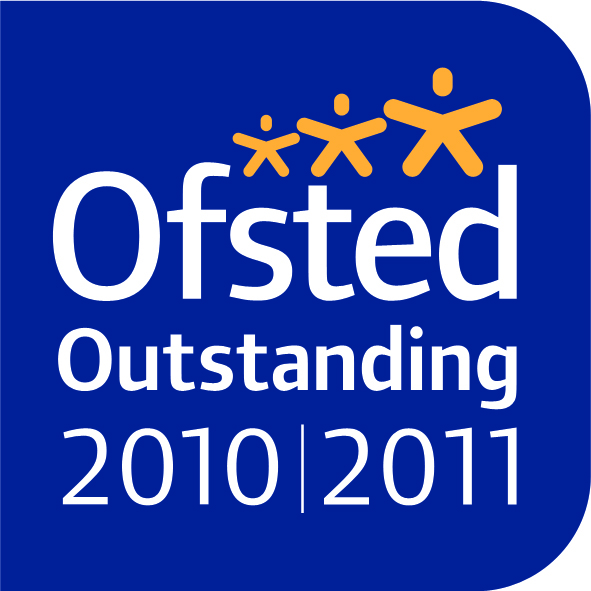 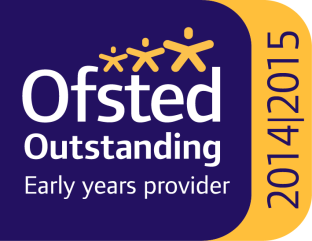 Family DetailsEmergency Contact DetailsMedical DetailsOther agency/organisation involved ie Social services, Speech and Language etcYesNoParental Consent Medication in an emergencyIn the case of my child ………………….. having a mild allergic reaction (hives, allergy rash, inflammation or irritation from insect bite or nettle stings) whilst at nursery. I agree to a member of staff from Barbies Playschool and Selwyn House Nursery to administer the appropriate dosage of Piriton as noted on the medication bottle to my child………………… to ease symptoms. Before medication is administered a member of staff will always contact main carer or emergency contact for verbal agreement on condition and course of action.Print name:                                                      Sign:                                  Date:       /     /20I agree that in the case of an emergency, if my child …………………………… has a high fever, 39°C or above, a member of staff from Barbies Playschool and Selwyn House Nursery will contact the main carer or emergency contact to collect my child and if appropriate, for verbal agreement to administer an age appropriate dosage of Calpol to reduce the risk of febrile convulsions. It is therefore of the upmost importance to inform your child’s keyperson if your child has had a dose of paracetamol based medication before their session.Print name:                                                      Sign:                                  Date:       /     /20Sun cream application permissionI give permission for a member of staff from Barbies Playschool and Selwyn House Nursery to apply the Nursery’s own sun cream onto my child, ……………………………..as and when necessary before outdoor play, reapplying as appropriate to weather conditions.Print name:                                                      Sign:                                  Date:       /     /20Face paintingWe sometimes carry out face painting activities. I give permission for my child …………………………to take part in such activities.Print name:                                                      Sign:                                  Date:       /     /20Outings permissionI give permission for my child ………………………………….to participate in nursery outings to local amenities (all within walking distance or on local bus route) for example local shops, the library, local church and park. Individual consent will be sought if the outing is further afield and requires specialist transport such as hired coach travel or KCC approved taxi.  Print name:                                                      Sign:                                  Date:       /     /20ContactI agree to being contacted by Email for bulletins regarding up to date information about the nursery, ie Newsletters or reminders. Print name:                                                      Sign:                                  Date:       /     /20Learning JournalI allow my child ………………………details (personal, specific etc) to be added to the nursery online journal system ‘My Babys Days’ so that I can keep up to date with their developmental progress.Print name:                                                      Sign:                                  Date:       /     /20Photography and display permission       I agree to Barbies Playschool and Selwyn House Nursery using photos of my child ……………………….. to document and evidence my child’s developmental progress whilst at Nursery.Print name:                                                      Sign:                                  Date:       /     /20I agree to Barbies Playschool and Selwyn House Nursery using photos of my child ………………………………. for specialist records, such as Health care plans, one-page profiles.Print name:                                                      Sign:                                  Date:       /     /20I agree to Barbies Playschool and Selwyn House Nursery using photos of my child ……………………………… for displays within the Nursery premises such as in classrooms, on class display boards, in the reception area.Print name:                                                      Sign:                                  Date:       /     /20I agree to Barbies Playschool and Selwyn House Nursery using my child’s……………………………. first name and surname initial to label their own class peg, their own class tray and to label any artwork they have created for display.Print name:                                                      Sign:                                  Date:       /     /20I agree that Barbies Playschool and Selwyn House Nursery may use photographs of my child ………………………… without naming them, for illustration purposes, such as publicity, advertising, Barbies Playschool and Selwyn House Nursery website and Facebook page.Print name:                                                      Sign:                                  Date:       /     /20Sessions Required - please indicate belowAMLunchtimePMMonday………………Tuesday………………Wednesday………………Thursday………………Friday………………How would you like to pay your Nursery Fees:Weekly(At the beginning of the week)Monthly(On the first of each Month)Termly(By the first Day of Term)………………